Self Confidence- Week 8 SEL LessonSelf-Confidence is an individual’s trust in his or her own abilities, capacities, and judgments, or belief that he or she can successfully face day to day challenges and demandsMonday/ Tuesday- Winter Break HolidayWednesday- What does confidence look like?SEL Lesson Plan Week 8 Self-Confidence.docx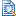 Building confidence 3 days.docxLink (Links to an external site.)Links to an external site. Thursday- What makes you a confident person?Link (Links to an external site.)Links to an external site. Friday- Self Confidence goalsConfidence Building Worksheets.pdf